AACT Senior Portfolio Minimum Requirements						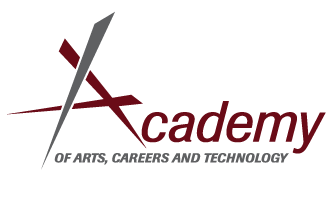 Résumé-  Typed with  6 extra copies (Print Extra Copies after résumé is checked by Advisor)Table of Contents- Each section and their major elements should be representedAcademics AACT Overview- Using official language-including school contact informationList of Academic Courses and credits earned- this can include your transcript, but you must type a neat and organized list of all academic courses completed.at LEAST two samples of your BEST academic workIf Possible:
d.  Advanced or Honors Diploma
e. List of Honors and AP Academic courses
f.  College/TMCC Transcript
g. Letter of Recommendation (Academic)
h. Awards, Accommodations, Honor Society, or Honor Roll
i.  College or Scholarship acceptance letter
j.  SAT Scores (if above 1800)  CTE Academy OverviewList of CTE courses and credits earned (Articulated College Credit)At Least 3 Samples or Artifacts from your BEST Academy Work (Can Be Capstone Artifacts)Any certifications, awards, or CTSO informationCapstone Project OverviewStatement of How Project Meets Requirements (Details Later)5 ArtifactsOfficial Information about Community Partner INCLUDING CONTACT INFORMATIONPersonal Reflection (Details Later)Letter of recommendation (if possible)ServiceDescription of all service hours completed Sophomore and Junior year At least 3 separate entities WITH CONTACT INFORMATIONLetter of recommendation (if possible)Individual Portfolio -This is a section for you to include something other than the above information.College class, athletics, extracurricular activities, etc.References- At LEAST three references with name, title, company, phone, email, addressCompleted standard application information sheet (I will give you this later)